令和 　年 　月 　日 環境保全小美玉市民会議長　殿　　　　　　　　　　　　　　行政区名　　　　　　　　　　　　　　　　　　　　　　　　　　　　　　　　区長名　　　　　　　　　　　　　　　　　　　活動支援金振込口座について(報告)下記のとおり活動支援金振込口座等を届出いたします。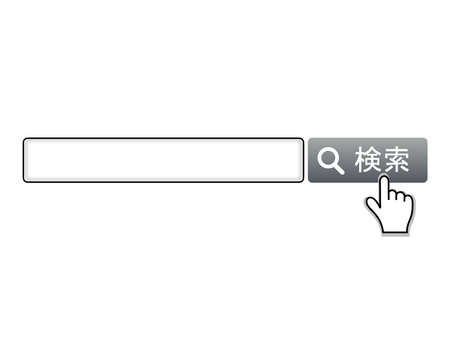 ○口座名等（活動支援金振込口座）・金融機関名　　　　　　　　　　　　　　(銀行・信用金庫・信用組合・農協)・店　　 名　 　　                             (本店・支店・本所・支所) 　　  ※通帳記載のカタカナ部分，正確に記載願います。（↓）　・　　                                                   　・口座番号　 　　（普通・当座）　№　　　　　　　　　　　　　　　　